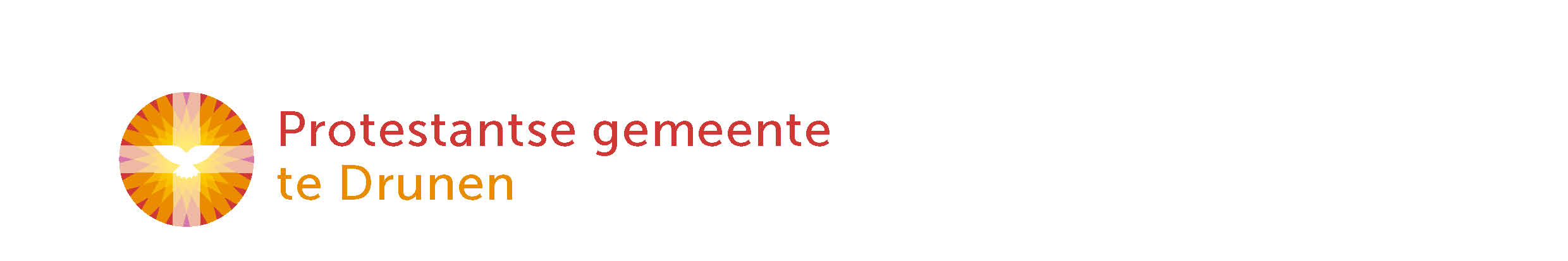 Liturgie 13 maart 2022OrgelspelWelkom en mededelingen.Aanvangslied: Psalm 146 vers 2 en 3  (Reken niet op mensen waarde….)Stil gebed, Votum en Groet GeloofsbelijdenisLied 538 vers 1  (Een mens te zijn op aarde ….)Gebed om verlichting met de Heilige Geest.Kinderlied:   “De aller-aller liefste”            https://youtu.be/ctBd2Zt1yJoSchriftlezing:  Daniel 6 vers 19 t/m 25Lied 894 vers 1,2 en 4  (Wanneer ik zoek naar woorden….)Verkondiging.Lied 538 vers 2 en 3  (Een mens te zijn op aarde….)Dankzegging, voorbeden(met declamatie 368d) en “Onze Vader”Slotlied: Lied 91a vers 1 en 2  (Wie in de schaduw Gods mag….)ZegenOrgelspel